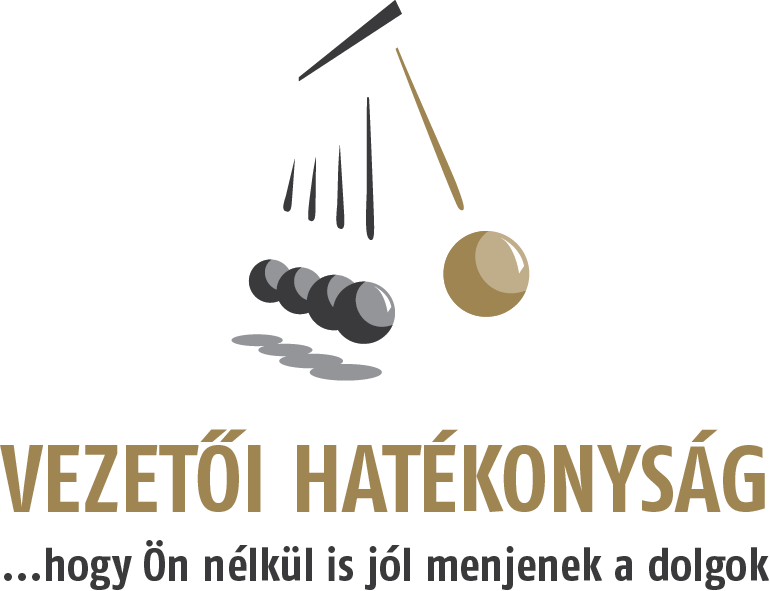   Küldetés kérdőívAhhoz, hogy élvezd is vállalkozásod építését, fel kell fedezd magadban a legmélyebb belső hajtóerőt.Tizenöt kérdés a küldetésed körüljárásáhozBefektetés a vállalkozásod érdekébenA küldetésed az a valami, ami a legbelső motivációdat adja. Ez az, ami reggel úgy húz ki az ágyból, hogy nagyon örülsz neki. Ez az, amit  követsz, életed teljes értelmet nyer.Az nem küldetés, hogy biztosítsd magad és családod számára az anyagiakat. Az egy szükségszerűség, amit nyilvánvaló, hogy elnyagolni nem szabad, de az élet ennél többről szól.Ha ennek a “többről szólásnak” esélyt szeretnél adni, akkor kezdj el foglalkozni azzal, amit úgy hívunk, hogy küldetés. Ez is a személyes fejlődés része, ami nélkül nincs vagyon. (tudod, az idézet Jim Rohn-tól… lásd alább)Amíg nincs benned küldetéstudat és elsősorban az anyagi gyarapodásért dolgozol – magad és családod javát tartva szem előtt, elsősorban – addig motivációra van szükséged. Mert állandóan ott lesz benned egy belső ellenállás, mert legbelül valami máshoz volna kedved, de hát dolgozni kell… És ennek a belső ellenállásnak a leküzdéséhez kell a motiváció.Hadd kínáljak egy másik perspektívát: motiváció helyett helyezd előtérbe az inspirációt.“Motiváció az, amikor legyőzöd a belső ellenállást. Inspiráció az, amikor nincs belső ellenállás.”	- Inspiráció az, amikor kedved van hozzá!Ennek a kérdőívnek az a célja, hogy próbálj meg minél több inspirációhoz jutni a munkád során és idővel (hosszú távon) esélyt adni annak, hogy olyan erővel támadjon fel benned valami, amit másoknak (és nem csak a családodnak) nyújtani szeretnél, hogy abból akarj sok pénzt keresni. Megsúgom, hogy  ez sikerülni fog, nem fog kelleni keresned a pénzt, mert az magától meg fog találni.A pénz fog keresni téged!De ide eljutni nem kis munka, sőt. Személyes fejlődés kell hozzá, mert Jim Rohn szerint:“A közoktatás hozzásegít ahhoz, hogy megélhess. A személyes fejlődés egy vagyonhoz segíthet hozzá.”Hát ezért nagyon fontos bár ennek a kérdőívnek az erejéig foglalkoznod a küldetéseddel.===================================================================Szánj rá egy nyugodt órát, nyomtasd ki és írj. Ez nem időtöltés, nem befektetés.
1. Ha valaki felkérne, hogy készíts egy rövidfilmet valami olyanról, ami számodra nagyon fontos, miről szólna az a film? 


2. Milyen újságok, folyóiratok vonzanak a leginkább egy újságosstand előtt? Milyen részekre vagy cikkekre figyelsz fel? 



3. Ha létrehoztnál egy szervezetet valamilyen szükséglet kielégítésére, mi lenne ez a szükséglet? 
4. Milyen problémáról szeretnéd, hogy megjelenjen egy minden eladási rekordot megdöntő könyv? 

5. Miről szeretnél tanulni? Mi az a tantárgy, amiért visszaülnél az iskolapadba? Mit tanulnál szívesen egy mester irányítása alatt? 
6. Az elmúlt években milyen témák érdekeltek a leginkább? Mi az az érdeklődés, amit ezek tükröznek? 

7. Kik azok, akikkel saját eltározásodból és szándékodból kiindulva újból és újból összejössz, „mélyebben szántó” beszélgetésekre? Miről szólnak ezek a beszélgetések? 
8. Hogyan használnál fel ajándékba kapott egy millió eurót, ha ezt egy olyan ügyre, problémára kellene költened, ami téged nagyon érint? 
9. Van-e olyan probléma, gond, aminek a fontosságában olyan erősen hiszel, hogy szívvel-lélekkel dolgoznál rajta teljes munkaidőben, ha ezt jól meg is fizetnék? 

10. Képzeld el, hogy születésed előtt Isten megbízást ad neked, hogy azt teljesítsd  életed során. Ha lenne ilyen, mi lenne az a megbízás? 
11. Mi az a kihívás, feladat, amit életed során sikerrel vettél és látod, hogy másoknak viszont nem sikerül? És szeretnéd megosztani a sikerélményedet azokkal, akiknek nem sikerül, és bátorítani őket, hogy  neked sikerült, akkor nekik is fog. Mivel kapcsolatban van ilyen vágyad? 
12. Ha megadatna, hogy a világon minden emberhez garantáltan eljuttass egy konkrét üzenetet, akkor mi lenne ez az üzenet? 


13. Kik azok, akik – helyzetüknél fogva – a szívedhez közel állnak és mélyen együtt érzel velük? Miért állnak közel a szívedhez? Mi ez a helyzet? 

14. Milyen sírfeliratot szeretnél? 

15. Mit akarsz, hogy elngozzon rólad, az életedről, a temetéseden? (ez nem az, amit Te mondanál magadról, nem amit mások mondanának)

A kérdések egy része Ricrd Leider The Power of Purpose (A küldetés talma) című könyvéből van.